REVISIONE INTRODUTTIVA DELLE PRESTAZIONI 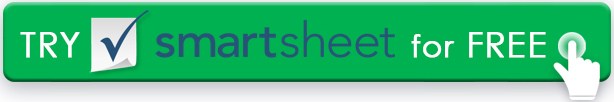 INFORMAZIONI SUI DIPENDENTIINFORMAZIONI SUI DIPENDENTIINFORMAZIONI SUI DIPENDENTIINFORMAZIONI SUI DIPENDENTIINFORMAZIONI SUI DIPENDENTIINFORMAZIONI SUI DIPENDENTINOME DEL DIPENDENTEDIPARTIMENTOID DIPENDENTENOME DEL REVISOREPOSIZIONE RICOPERTARAPPRESENTANTE DELLE RISORSE UMANEDATA DI NOLEGGIODATA DI NOLEGGIODATA DEL RIESAMEDATA DEL RIESAMECOMPORTAMENTICOMPORTAMENTICOMPORTAMENTICOMPORTAMENTICOMPORTAMENTICOMPORTAMENTIQUALITÀQUALITÀINSODDISFACENTESODDISFACENTEBUONOECCELLENTEFunziona al massimo potenzialeFunziona al massimo potenzialeQualità del lavoroQualità del lavoroCoerenza del lavoroCoerenza del lavoroComunicazioneComunicazioneLavoro indipendenteLavoro indipendentePrende l'iniziativaPrende l'iniziativaLavoro di gruppoLavoro di gruppoProduttivitàProduttivitàCreativitàCreativitàOnestàOnestàIntegritàIntegritàRelazioni con i colleghiRelazioni con i colleghiRelazioni con i clientiRelazioni con i clientiCompetenze tecnicheCompetenze tecnicheAffidabilitàAffidabilitàPuntualitàPuntualitàFrequenzaFrequenzaPUNTI DI FORZA / ESIGENZE FORMATIVEPUNTI DI FORZA / ESIGENZE FORMATIVEPUNTI DI FORZA / ESIGENZE FORMATIVEPUNTI DI FORZA / ESIGENZE FORMATIVEPUNTI DI FORZA / ESIGENZE FORMATIVEPUNTI DI FORZA / ESIGENZE FORMATIVEDETTAGLIA I MAGGIORI PUNTI DI FORZA DEI DIPENDENTIDETTAGLIA I MAGGIORI PUNTI DI FORZA DEI DIPENDENTIDETTAGLIA I MAGGIORI PUNTI DI FORZA DEI DIPENDENTIDETTAGLIA I MAGGIORI PUNTI DI FORZA DEI DIPENDENTIDETTAGLIA I MAGGIORI PUNTI DI FORZA DEI DIPENDENTIDETTAGLIA I MAGGIORI PUNTI DI FORZA DEI DIPENDENTIASPETTI DI DETTAGLIO CHE RICHIEDONO MIGLIORAMENTIASPETTI DI DETTAGLIO CHE RICHIEDONO MIGLIORAMENTIASPETTI DI DETTAGLIO CHE RICHIEDONO MIGLIORAMENTIASPETTI DI DETTAGLIO CHE RICHIEDONO MIGLIORAMENTIASPETTI DI DETTAGLIO CHE RICHIEDONO MIGLIORAMENTIASPETTI DI DETTAGLIO CHE RICHIEDONO MIGLIORAMENTIOBIETTIVIOBIETTIVIOBIETTIVIOBIETTIVIOBIETTIVIOBIETTIVIOBIETTIVI RAGGIUNTI NELLA REVISIONE PRECEDENTE?OBIETTIVI RAGGIUNTI NELLA REVISIONE PRECEDENTE?OBIETTIVI RAGGIUNTI NELLA REVISIONE PRECEDENTE?OBIETTIVI RAGGIUNTI NELLA REVISIONE PRECEDENTE?OBIETTIVI RAGGIUNTI NELLA REVISIONE PRECEDENTE?OBIETTIVI RAGGIUNTI NELLA REVISIONE PRECEDENTE?OBIETTIVI PER IL PROSSIMO PERIODO DI REVISIONEOBIETTIVI PER IL PROSSIMO PERIODO DI REVISIONEOBIETTIVI PER IL PROSSIMO PERIODO DI REVISIONEOBIETTIVI PER IL PROSSIMO PERIODO DI REVISIONEOBIETTIVI PER IL PROSSIMO PERIODO DI REVISIONEOBIETTIVI PER IL PROSSIMO PERIODO DI REVISIONECOMMENTI E APPROVAZIONECOMMENTI E APPROVAZIONECOMMENTI E APPROVAZIONECOMMENTI E APPROVAZIONECOMMENTI E APPROVAZIONECOMMENTI E APPROVAZIONECOMMENTI DEI DIPENDENTICOMMENTI DEI DIPENDENTICOMMENTI DEI DIPENDENTICOMMENTI DEI REVISORICOMMENTI DEI REVISORICOMMENTI DEI REVISORIFIRMA DEI DIPENDENTIFIRMA DEL REVISOREFIRMA DEL RAPPRESENTANTE DELLE RISORSE UMANEDISCONOSCIMENTOTutti gli articoli, i modelli o le informazioni fornite da Smartsheet sul sito Web sono solo di riferimento. Mentre ci sforziamo di mantenere le informazioni aggiornate e corrette, non rilasciamo dichiarazioni o garanzie di alcun tipo, esplicite o implicite, circa la completezza, l'accuratezza, l'affidabilità, l'idoneità o la disponibilità in relazione al sito Web o alle informazioni, agli articoli, ai modelli o alla grafica correlata contenuti nel sito Web. Qualsiasi affidamento che fai su tali informazioni è quindi strettamente a tuo rischio.